Додаток 2ІНФОРМАЦІЯПРО НЕОБХІДНІ ТЕХНІЧНІ, ЯКІСНІ ТА КІЛЬКІСНІХАРАКТЕРИСТИКИ ПРЕДМЕТА ЗАКУПІВЛІДК 021:2015:15840000-8 Какао; шоколад та цукрові кондитерські вироби(Новорічні подарунки)1.До ціни пропозиції спрощеної закупівлі включаються наступні витрати: - податки і збори (обов’язкові платежі), що сплачуються або мають бути сплачені;- витрати на поставку;- навантаження і розвантаження;- інші витрати, передбачені для товару даного виду та умов допорогової закупівлі.2. В тендерній пропозиції ціни вказуються за кожну одиницю виміру товару (1 шт), який пропонується для постачання із урахуванням кількості, що вимагається Замовником та остаточно виводиться  підсумкова ціна тендерної пропозиції.3. Якість товару має відповідати вимогам державних стандартів, а також умовам, встановленим чинним законодавством до товару даного виду.4. Товар повинен супроводжуватись документами, що підтверджують якість та безпеку, а саме: копіями сертифікатів якості/відповідності, та/або посвідчень про якість, та/або висновків санітарно–епідеміологічної експертизи, та/або декларації виробника, та/або ветеринарного свідоцтва, та/або іншим документальним підтвердженням якості та безпеки товару (у передбачених законодавством випадках).5. Кількість, обсяг поставки, технічні та якісні характеристики товару: Новорічні подарунки:6. Товар має постачатись в тарі (упаковці), яка забезпечує збереження якості товару під час транспортування.7. Товар повинен розвантажуватись і поставлятись працівниками Учасника-переможця.8. Строк (термін) поставки (передачі) товару: до 15.12.2022 року.9. Місце поставки (передачі) товару: Гуманітарний відділ виконавчого комітету Білицької селищної ради (смт. Білики, вул. Кобеляцька 53 А, Полтавський район, Полтавська область).Всі посилання на конкретні марку чи виробника або на конкретний процес, що характеризує продукт чи послугу певного суб’єкта господарювання, чи на торгові марки, патенти, типи або конкретне місце походження чи спосіб виробництва слід читати з виразом "або еквівалент".Найменування товаруОдиниця виміруЗагальна кількість Технічні, якісні характеристики товару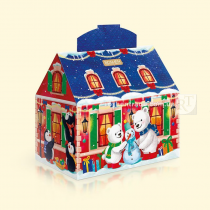 шт.1312У складі подарунку не менше 11 видів цукерок, і один фігурний шоколад - Дід Мороз РОШЕН або еквівалент. Загальна кількість цукерок - не менше 28 штук і один фігурний шоколад Дід Мороз РОШЕН або еквівалент , вага подарунку – не менше 380 г, упаковка картонна з яскравим малюнком новорічного сюжету. К-сть – 1312 шт. новорічних подарунків.Склад подарунка еквівалент: 1. ЧЕРВОНИЙ МАК РОШЕН  - пралінова цукерка - 3 шт.; 2. СЛИВКИ-ЛЕНИВКИ тм РОШЕН  - шоколадно-вафельна цукерка - 1 шт.; 3. CANDY NUT м’яка карамель з арахісом РОШЕН  - глазурована карамель з арахісом – 2 шт.; 4. РОМАШКА РОШЕН  - помадна глазурована цукерка - 3 шт.; 5. SORRENTO РОШЕН  - кремова глазурована цукерка - 3 шт., 6. MILKY SPLASH з молочною начинкою РОШЕН  - вершкове тоффі з начинкою -2 шт.; 7. GALARETKA ананас РОШЕН  - желейна глазурована цукерка - 3 шт.; 8. НУГА РОШЕН  - крем-брюле - 3 шт.; 9. Шалена бджілка фрутті - 4 шт., 10. LOLLIPOPS з йогуртовим смаком РОШЕН  - льодяникова карамель на паличці - 2 шт., 11. Krock з арахісом - 2 шт. Дід Мороз РОШЕН  - фігурний шоколад-1 шт.шт.1312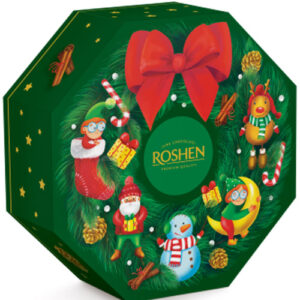 шт.22У складі подарунку не менше 12 видів цукерок, і один Шоколадний батон з карамельною начинкою РОШЕН або еквівалент. Загальна кількість цукерок - не менше 33 штук і Шоколадний батон з карамельною начинкою РОШЕН або еквівалент, вага подарунку – не менше 420 г, упаковка картонна з яскравим малюнком новорічного сюжету. К-сть – 22 новорічних подарунків.Склад подарунка еквівалент: 1. ЧЕРВОНИЙ МАК РОШЕН  - пралінова цукерка - 3 шт.; 2. Milky Splash з молочною начинкою - 3 шт.,   3. CANDY NUT м’яка карамель з арахісом РОШЕН  - глазурована карамель з арахісом - 3 шт.; 4. РОМАШКА РОШЕН  - помадна глазурована цукерка - 3 шт.; 5. Johnny Krocker choko - 3 шт., 6. GALARETKA ананас РОШЕН  - желейна глазурована цукерка - 3 шт.; 7. НУГА РОШЕН  - крем-брюле - 3 шт.; 8. Johnny Krocker milk - 3 шт., 9. LOLLIPOPS з йогуртовим смаком РОШЕН  - льодяникова карамель на паличці - 2 шт., 10. Krock з арахісом - 2 шт,  11. Шалена бджілка фрутті - 3 шт., 12. Sorrento - 2 шт.
Шоколадний батон з карамельною начинкою РОШЕН  1 шт.Дата виготовлення не раніше 01 вересня  2022 року.